Gone Fishin’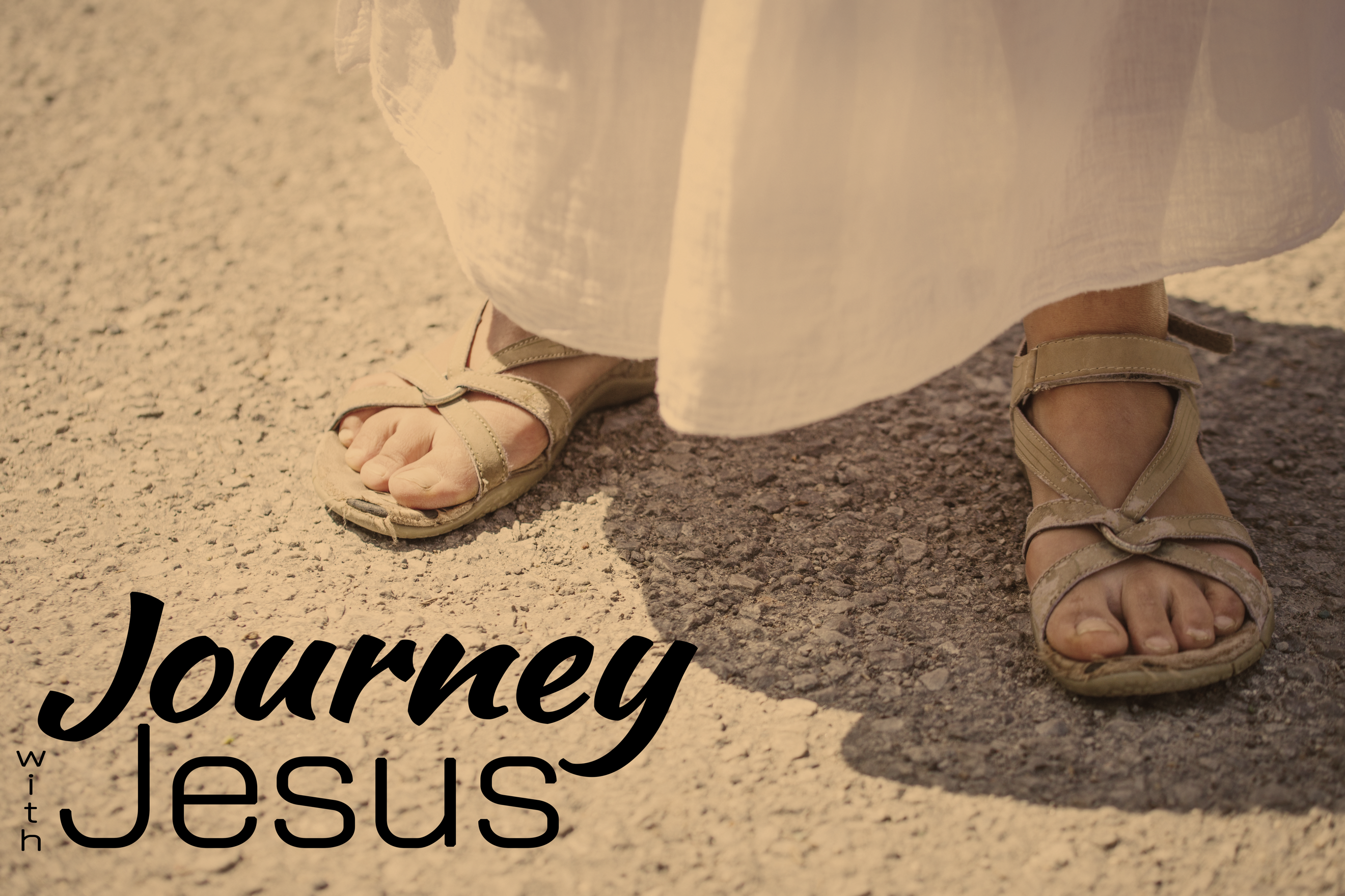 Journey With Jesus, part threeLuke 5:4-11Jesus healing people’s _________ issues was a sign that He could heal their ___________ sickness, as well.“One day as Jesus was standing by the Lake of Gennesaret, the people were crowding around him and listening to the word of God.” Luke 5:1 (NIV)Christianity begins with _____________, not _________.4 “When he had finished speaking, he said to Simon, ‘Put out into deep water, and let down the nets for a catch.’ 5 Simon answered, “Master, we’ve worked hard all night and haven’t caught anything. But because you say so, I will let down the nets.”We have no idea what hangs in the balance of our decision to say _____ to what _____ wants us to ______ next.   6 “When they had done so, they caught such a large number of fish that their nets began to break. 7 So they signaled their partners in the other boat to come and help them, and they came and filled both boats so full that they began to sink. 8 When Simon Peter saw this, he fell at Jesus’ knees and said, ‘Go away from me, Lord; I am a sinful man!’ 9 For he and all his companions were astonished at the catch of fish they had taken,10 and so were James and John, the sons of Zebedee, Simon’s partners.  Then Jesus said to Simon, ‘Don’t be afraid; from now on you will fish for people.’ 11 So they pulled their boats up on shore, left everything and followed him.”23 “When they hurled their insults at him, he did not retaliate; when he suffered, he made no threats. Instead, he entrusted himself to him who judges justly. 24 ‘He himself bore our sins’ in his body on the cross, so that we might die to sins” and live for righteousness; ‘by his wounds you have been healed.’” 1 Peter 2:23-24 (NIV)Jesus did so much more for us than make fish appear; He conquered ________ and ________ and gave us ____________  ________.When our ________ intersects with God’s _____________, He works in great ways.